Controle de Limites e Repasses Saúde, Educação.Secretarias de Estado da Fazenda – SEFAZ.Lei Complementar nº 225, de 08/01/2002.Decreto nº 3440-R, de 21/11/2013.FUNDEB - Fundo de Manutenção e Desenvolvimento da Educação Básica e de Valorização dos Profissionais da Educação.ICMS - Imposto sobre Circulação de Mercadorias e Prestação de Serviços.Gerência Geral de Finanças do Estado – GEFIN.Fluxo de Procedimentos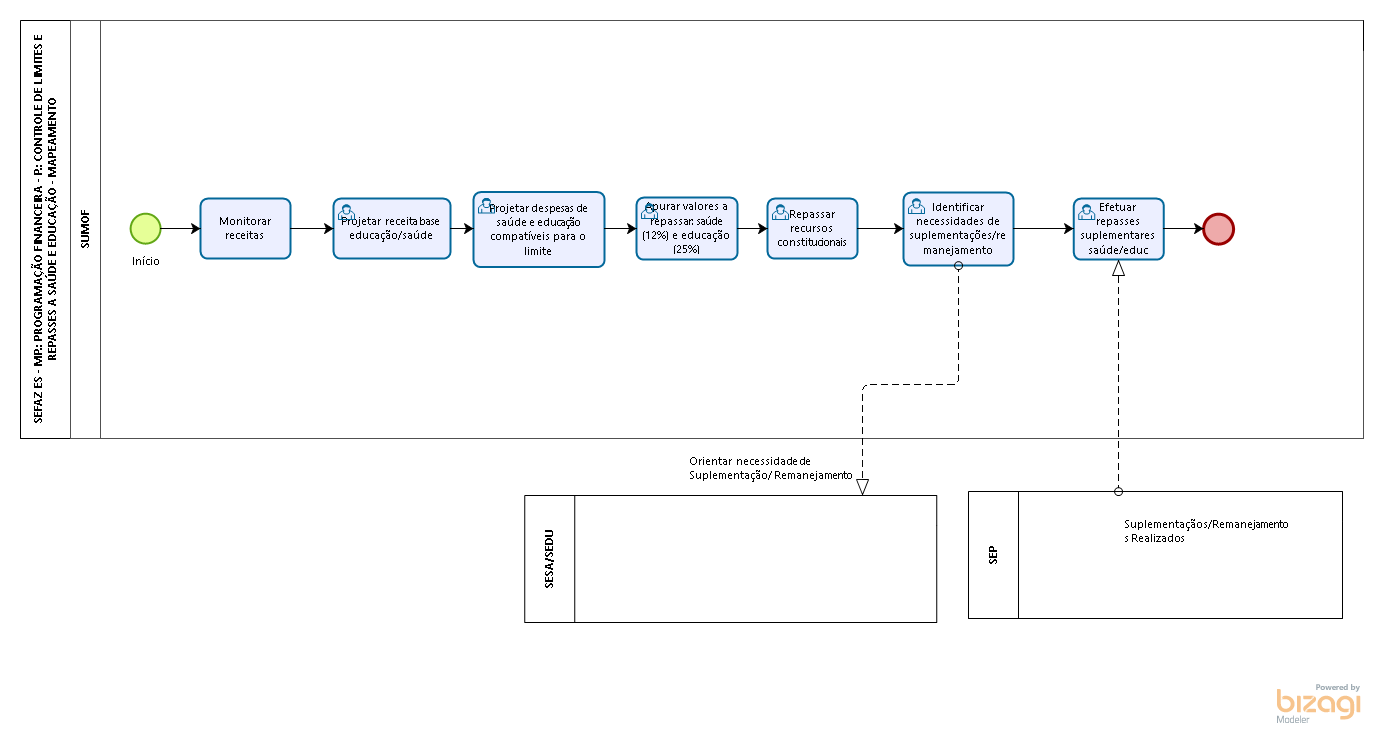 Diretrizes GeraisMonitorar receitas que compõe a Base de Cálculo dos repasses para saúde e educação em especial os limites mínimos constitucionais a serem repassados para saúde (12%) e educação (25%), inclusive o limite máximo de superávit do Fundeb.Projetar receita base educação/saúde.Projetar despesas de saúde e educação compatíveis para o limite.Não computáveis: Superávit, RAP, rendimentos financeiros.Decendialmente, apurar e efetuar repasse à saúde e educação considerando os limites mínimos constitucionais e determinações da GEFIN.Efetuar repasses suplementares à saúde e educação, quando necessários e autorizado pela Gerência Geral de Finanças.Identificar necessidades de suplementação e remanejamento de Recursos.Contabilizar os repasses do FUNDEB e demais registros.Subsidiar saúde e educação em questões relacionadas necessidades de suplementação e remanejamento de Recursos.Tema:Controle de Limites e Repasses Saúde, Educação.Controle de Limites e Repasses Saúde, Educação.Controle de Limites e Repasses Saúde, Educação.Emitente:Secretaria de Estado da Fazenda – SEFAZSecretaria de Estado da Fazenda – SEFAZSecretaria de Estado da Fazenda – SEFAZSistemaSistema FinanceiroSistema FinanceiroCódigo: SFIVersão:1Aprovação: Portaria nº 41-S/2018	Vigência: 31/05/2018OBJETIVOABRANGÊNCIAFUNDAMENTAÇÃO LEGALSIGLASUNIDADES FUNCIONAIS ENVOLVIDASPROCEDIMENTOSASSINATURASEQUIPE DE ELABORAÇÃOEQUIPE DE ELABORAÇÃOMaria Elizabeth Pitanga Costa SeccadioSubgerente da SUDORMarta Gonçalves AchiaméSupervisor de Área FazendáriaEduardo Pereira de Carvalho Supervisor de Área FazendáriaEliane Canal Leite da SilvaCoordenadora de ProjetosAPROVAÇÃO: APROVAÇÃO: Bruno FunchalSecretário de Estado da FazendaAprovado em 30/05/2018